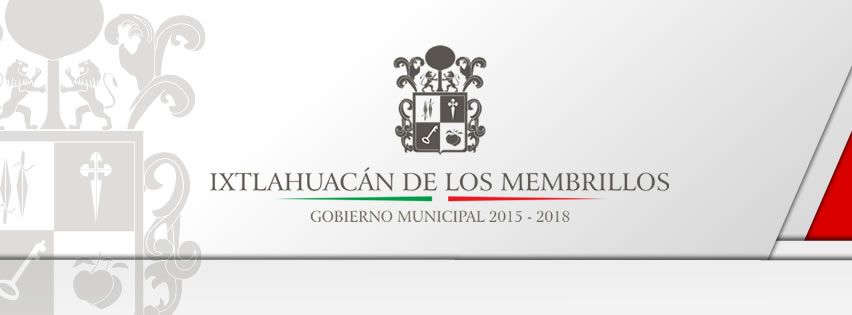 Ficha técnica para la medición de indicadores.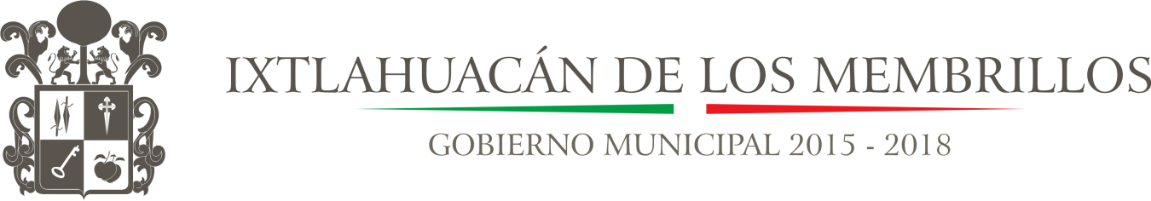 Ficha de indicadores que permitan la medición de resultados.Número de luminarias nuevas instaladas. C. Se refiere a los reportes recibidos por los ciudadanos respecto de la necesidad de instalación de luminarias nuevas.D. Se refiere a la atención a los reportes para la respectiva instalación de las luminarias nuevas.Dependencia:Alumbrado público.Nombre del programa/proyecto/servicio/campaña:Colocación de luminarias.Eje de gobierno.Combate a la pobreza y elevar la calidad de vida a través del desarrollo social.Estrategia.Fortalecimiento de los servicios públicos.Definición:Número de instalaciones de luminarias nuevas.Magnitud:Eficiencia.Unidad de medida del indicador:Número de luminarias.DENOMINACIÓNDENOMINACIÓNTIPO DE INDICADORDIMENSIÓN A MEDIRDIMENSIÓN A MEDIRDIMENSIÓN A MEDIRDIMENSIÓN A MEDIRUNIDAD DE MEDIDAVALOR DE LA METAVALOR DE LA METADENOMINACIÓNDENOMINACIÓNTIPO DE INDICADOREficaciaEficienciaEconomíaCalidadUNIDAD DE MEDIDAAbsoluto (A)Relativo (B)Programado (C)Realizado (D)Luminarias nuevasCuantitativo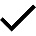 Número de luminarias nuevas instaladasCuantitativoPorcentualCuantitativoPorcentualPeriodo de tiempoSemestralCuantitativoNúmero de luminarias nuevas instaladasCuantitativoPorcentualCuantitativoPorcentual